1.Выполнить задание по карточке: повторить правила поведения в магазине.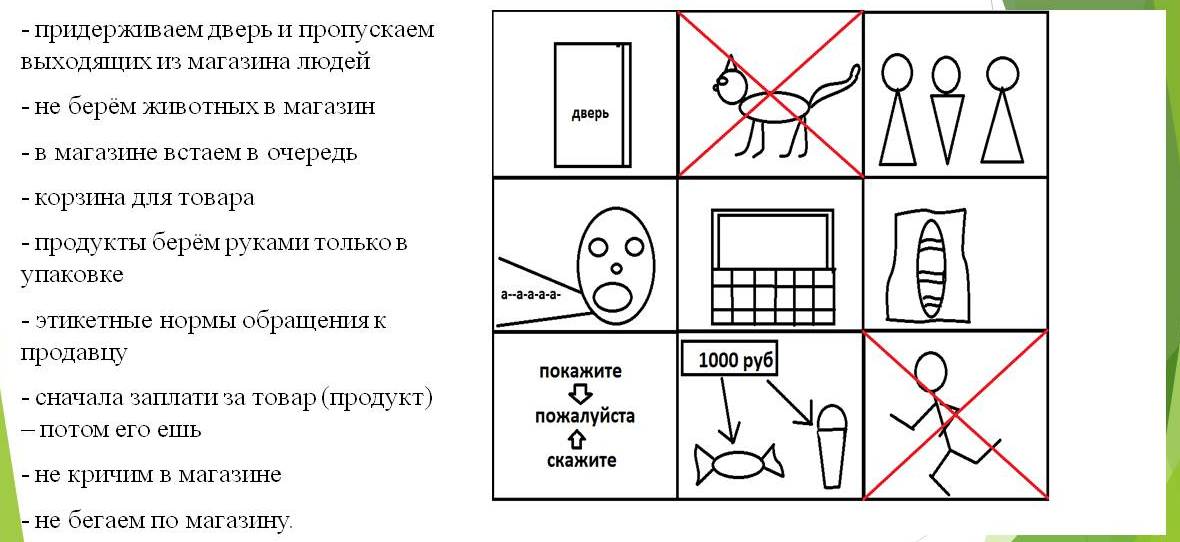 